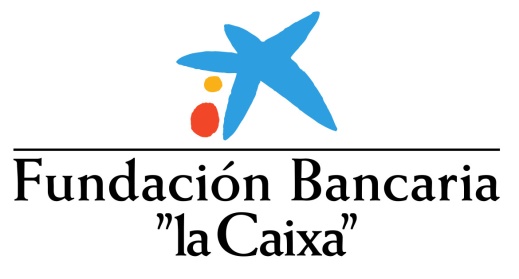 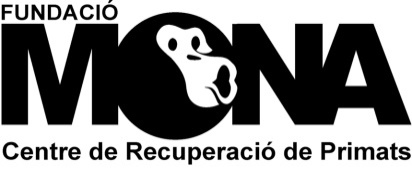 Solicitud Becas Predoctorales en Primatología | 2017Datos personalesFormación académica oficialInscripción de la tesis doctoralBecas obtenidas en vigor o anteriormenteExperiencia en primatologíaConocimiento de idiomasConocimientos informáticos y programas estadísticosPublicaciones y congresosFirma y fecha del solicianteNombrePrimer apellidoSegundo apellidoTitulación académica grado/licenciaturaTitulación académica másterFecha de nacimientoDirecciónCódigo PostalLocalidadTeléfonoCorreo electrónicoNIF/DNI/PasaporteNombre del títuloUniversidad y fecha de finalizaciónTienes un proyecto de tesis doctoral inscrito en una universidadSI / NOEstás dispuesto a inscribir tu proyecto de tesis doctoral en la Universitat de GironaSI / NODenominaciónEntitad que concede la becaFecha de inicio – FinLugar/InstituciónDescripción del puesto de trabajoFecha inicio y finalIdiomaNivelInglésCatalánSoftwareNivelPublicación/comunicación congresoRevista/CongresoFecha